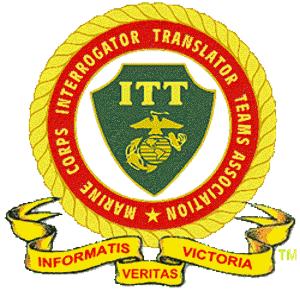 Name    Name    Name    Name    Mailing Address                                                                                          City, State, Zip +4Mailing Address                                                                                          City, State, Zip +4Mailing Address                                                                                          City, State, Zip +4Mailing Address                                                                                          City, State, Zip +4Email Address                                                                                    Telephone Number                                                                     Email Address                                                                                    Telephone Number                                                                     Email Address                                                                                    Telephone Number                                                                     Email Address                                                                                    Telephone Number                                                                     Name of Spouse Attending                                                Name of Guest(s) AttendingName of Spouse Attending                                                Name of Guest(s) AttendingName of Spouse Attending                                                Name of Guest(s) AttendingName of Spouse Attending                                                Name of Guest(s) AttendingWhen WhatNumber TotalWed  05/151200: Hospitality Room open1500: Arrive/Check in – Registration-$50.00 per person 1800: Hors d’ Oeuvres and Entertainment                               Thur  05/160930: Boutique Shopping/Cellar 53 Winery Tour andLunch. Return to Hotel.  $46 each1600: Board Bus-Dinner on your ownFollowing Dinner: Ryman Auditorium Show:  $112 each2100: Return to hotelFri  05/170800: MCITTA Business Meeting1030: Board Bus to Sammy B’s/Veterans Museum1100: Lunch outing1330: Memorial Ceremony/Museum Tour1500: Return to hotel1630: Board bus to AG Center1700: Flag Ceremony1830: Catered Dinner2000: Board bus for return to hotelAll inclusive for the day: $75 eachSat  05/180800: Board bus to Studio B0900: Tour and Recording1000: Board bus-Country Music Hall of Fame1030: Lunch on your own & tour  Museum $92 each 1300: Return to hotel1730: Board bus for General Jackson Showboat $88 each2200: Board bus for return to hotelSun 05/19Open Day-1800: Banquet at hotel: Included in RegistrationMon  05/200800-TBD-Farewell Breakfast/Goodbyes until next gatheringNote:Make checks to MCITTA.  Mail to:Jack Parker  12479 S Ironwood Dr., Yuma, AZ 85367TOTALDonations for operation of MCITTA are tax deductible and gratefully acceptedDonations for operation of MCITTA are tax deductible and gratefully acceptedDonations for operation of MCITTA are tax deductible and gratefully acceptedFairfield Inn & Suites Lebanon, TN - Direct Line: (615) 470-2224$119 plus taxes and fees for standard room. $139 plus taxes and fees for suite. Cut off date for reserving rooms is 16 April.  Please make reservations early.Fairfield Inn & Suites Lebanon, TN - Direct Line: (615) 470-2224$119 plus taxes and fees for standard room. $139 plus taxes and fees for suite. Cut off date for reserving rooms is 16 April.  Please make reservations early.Fairfield Inn & Suites Lebanon, TN - Direct Line: (615) 470-2224$119 plus taxes and fees for standard room. $139 plus taxes and fees for suite. Cut off date for reserving rooms is 16 April.  Please make reservations early.